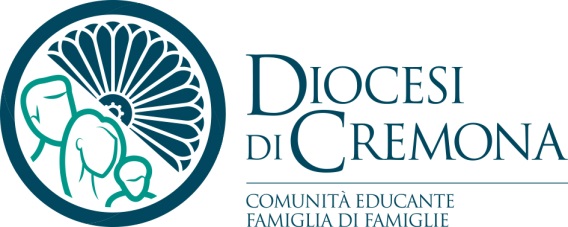 PREGHIERA PER IL PAPAin occasione della sua visita alla tomba di don Primo Mazzolari20 giugno 20171. INTENZIONI PER LA PREGHIERA DEI FEDELI ALLE MESSE FERIALINella settimana precedente la visita si può inserire nel formulario della Preghiera dei fedeli questa intenzione:Per papa Francesco: lo Spirito del Signore lo accompagni e aiuti la Chiesa e guardare con amore le vicende della storia dell’umanità e ad accogliere l’invito del Signore al rinnovamento e alla conversione, preghiamo.Oppure:Sac.  Eleviamo con fiducia le nostre intenzioni a Dio, autore di ogni bene e diciamo: Kyrie eleison.
T. 	Kyrie eleison.
Signore onnipotente, Dio dei nostri padri.Guardaci dall’alto del tuo trono.Per la prosperità della tua Chiesa santa e cattolica.Per il nostro papa Francesco, per i vescovi di tutta la Chiesa.Per i ministri di Dio e per il popolo a loro affidato.Per questa città, per tutti i suoi abitanti e per il mondo intero. Per la clemenza del tempo e la fecondità della terra. Liberaci tu che liberasti i figli d’Israele. Con mano forte braccio potente. Vieni, o Signore, aiutaci e liberaci per il tuo nome.Sac.  	O Padre, che nella nuova alleanza,inaugurata dal Cristo tuo Figliocontinui a radunare il tuo popolo da tutte le nazioni della terranell’unità di un solo Spirito,fa’ che , fedele alla sua missione,condivida sempre le gioie e le speranze dell’umanità,e si riveli come lievito e anima del mondo,per rinnovare in Cristo la comunità dei popolie trasformarli nella tua famiglia.T. 	Amen.2. DOMENICA 11 GIUGNO 20173. DOMENICA 11 GIUGNO 2017In Diocesi l’annuale offerta per la Carità del Papa («Obolo di san Pietro») verrà anticipata dalla domenica 25 giugno 2017 alla domenica 11 giugno. Per poterla consegnare al Santo Padre il 20 giugno le parrocchie e le comunità religiose sono invitate a versare quanto raccolto alla Ragioneria della Curia Vescovile la settimana successiva, entro il 16 giugno.3. DOMENICA 18 GIUGNO 2017Per la domenica 18 giugno, solennità del Corpo e Sangue del Signore, il formulario si potrà trovare come di solito nella sezione ANIMAZIONE LITURGICA (http://www.diocesidicremona.it/liturgia/category/animazione-liturgica/) del sito diocesano.Ugualmente a disposizione sul sito è scaricabile la proposta di preghiere e riflessioni per la processione annuale del Corpus Domini.4. LUNEDÌ 19 GIUGNO 2017Lunedì 19 giugno essendo feria del Tempo Ordinario si può celebrare la Messa usando uno dei formulari Per il Papa nel Messale Romano alle pp. 780 – 781 o Per la Chiesa universale alle pp. 775-778.